Муниципальное казенное   дошкольное образовательное учреждение Детски сад №  10.г.Карабаш.Конспект беседы по  познавательному развитиюв подготовительной группеТема «Составление описательного рассказа о матрёшке»Подготовила: воспитатель
Н.Д.Людиновская
Н.П.Серикова.2022г. .Цель: Прививать у детей интерес к традициям русской культуры посредством расширения знаний о матрёшке – как о русском сувенире.Задачи:1. Образовательные: Обобщать и закреплять знания детей об истории возникновения, видах и особенностях росписи русской матрёшке. Совершенствовать у детей грамматический строй речи: упражнять в образовании относительных прилагательных, сложных слов.  Упражнять в умении понятно излагать свои мысли, рассуждать, отвечать на вопросы полными предложениями. Формирование умения у детей составлять описательные рассказы о предмете с помощью опорной схемы – плана.2. Развивающие: Развивать у детей творческие способности и фантазию через приобщение к народному творчеству и прикладному искусству. Развивать внимание, память, мышление, речь, воображение, активизировать словарный запас детей.3. Воспитательные: Продолжать воспитывать умение внимательно слушать педагога и сверстников. Воспитывать познавательный интерес.Предварительная работа: знакомство с историей происхождения русской матрёшки, беседа, рассматривание матрёшек, чтение стихов о матрёшках, загадывание загадок.Словарная работа: матрёшка, Матрёна, русский сувенир, сарафан, передник, рубаха,экскурсовод, загорская, полхов-майданская, семеновская.Материалы и оборудование: телеграмма, мини-музей матрешек, слайдовая презентация, мнемотаблица, схема-синквейна, трафареты матрёшек, краски, пластилин, цветная бумага, клей.Ход мероприятия1Вводная часть(Дети стоят в кругу).Воспитатель: Ребята, давайте возьмёмся за руки и поприветствуем друг друга….(Стук в дверь, и в группу заходит сотрудник детского сада): – Здравствуйте, ребята! Здесь находится подготовительная группа № 12 «Горошинки»? Вам пришла телеграмма. (Вручает и уходит).Воспитатель: Очень интересно, кто нам прислал телеграмму. Прочтём её? Дети: Да.2.Основная частьВоспитатель: «Ребята! К нам в Россию собираются прилететь иностранные гости из Японии. Они хотят посмотреть, как живут в детских садах дети. И мы их отправляем в ваш детский сад «Бусинка». Встречайте гостей. Министр образования России».Воспитатель: Ребята, из какой страны к нам едут гости? Дети: Из Японии.Воспитатель: Верно. А мы с вами, где живём? Дети: Мы живём в России. Воспитатель: Значит мы кто? Дети: Мы – россияне.Воспитатель: А в Англии кто живёт? Дети: В Англии живут англичане.- В Испании – испанцы.- Во Франции – французы- В Италии – итальянцы.-А наши гости кто? Дети: Японцы. Воспитатель: Правильно. Иностранные гости всегда увозят к себе на Родину сувениры. И в нашей стране тоже есть свои сувениры. Как вы думаете, какой сувенир мы можем подарить японцам?Дети: (перечисляют сувениры) Магниты, дымковские игрушки, расписные тарелочки, платочки, свистульки, матрёшки.Воспитатель: Мы можем подарить матрёшку, так как это игрушка является символом России. Ребята, мы должны не только подарить матрёшку, но и рассказать им о ней. Вы что-нибудь, знаете про матрёшку? Дети: (Ответы детей.)Воспитатель: Молодцы! Вы все правильно сказали. Но этого недостаточно. Где мы можем уточнить информацию о матрёшке?Дети: (перечисляют) Посмотреть в интернете, заглянуть в книгу, спросить у родителей.Воспитатель: Прочитать в книжке мы не можем, так как такой книги у нас в группенет, родителей тоже нет рядом, а связь с интернетом прервалась. Ребята, скажите, а где ещё бывают иностранные гости, чтобы побольше, узнать о нашей стране? Дети: Картинная галерея, фотовыставки, музеи.Воспитатель: Дети, в нашем зале взрослые оформили музей Матрёшки. Может, мывместе отправимся в этот музей. А кто работает в музее, вы знаете? Дети: Экскурсовод. Воспитатель: Чем он занимается? Дети: (Ответы детей) Он рассказывает истории о предметах, которые находятся в музее.Воспитатель: Я вам предлагаю отправиться в наш музей. (Вместе с детьми мы проходим в ту часть группы, где оформлена выставка).Встречает нас ребенок-экскурсовод: – Здравствуйте, ребята. Проходите. Посмотрите сколько здесь матрёшек. А вы, что знаете о матрешке? Дети: (ответы детей).Ребенок-экскурсовод: Из далёкой Японии около 100 лет назад в нашу стран привезли маленькие игрушки – куколки старца Фукурума, внутри которых оказалисьнесколько фигурок. Эта игрушка понравилась и взрослым и детям. А через некотороевремя игрушечные деревянные куколки появились и у нас. Её создателями были токарь В. П. Звёздочкин, который её выточил, а расписаны они были по эскизам художника С. Малютина.Воспитатель: А я знаю, что этих куколок называли Матрёнами. Слово «Матрёна» означало – «мать» и действительно матрёшка, напоминает нам маму многочисленного семейства. Матрёшка это символ материнства. Почему так говорят?Дети: Потому что в ней много маленьких матрёшек.Воспитатель: Ребята, скажите, а мы с вами сможем прямо сейчас рассказать всё последовательно о матрёшке? Как вы думаете, что нам может помочь при составлении рассказа?Дети: Карта – схема (мнемотаблица.)Воспитатель: Но у нас её нет, давайте попробуем её составить сами. Для этого я предлагаю пройти в следующий зал.(Дети проходят к экрану и садятся на стульчики (на экране изображены матрёшки), на мольберте находится листок ватмана (расчерчен на клеточки), стоит столик с картинками (для составления карты – схемы).Воспитатель: Ребята, чтобы составить нам карту – схему, вы должны ответить на несколько вопросов. Готовы?Дети: Да!Воспитатель: Слушайте первый вопрос. Ребята, если у матрёшки круглое лицо, значит она какая?Дети: Круглолицая матрёшка.Воспитатель: Если у матрёшки большие глаза?Дети: Большеглазая.Воспитатель: Если у матрёшки темные волосы?Дети: Тёмноволосая.Воспитатель: Ребята, назовите, пожалуйста, красивые слова о матрёшке. Какая она?Дети: Яркая, красивая, разноцветная, нарядная, милая, гладкая, улыбчивая.Воспитатель: Давайте дети посмотрим, какую картинку мы в первую клеточку приклеим. О ком мы будем говорить?Дети: О матрёшке. (Ребенок приклеивает картинку на которой изображена матрёшка.)Воспитатель: Скажите, дети из чего сделана матрёшка?Дети: Матрёшка изготовлена из древесины.Воспитатель: Если матрёшка изготовлена из древесины осины (из липы, берёзы), то она какая? Дети: Осиновая, липовая, берёзовая. (Следующий ребёнок приклеивает картинку сизображением бревнышка).Воспитатель: Ребята, как вы считаете, все ли матрёшки одинаковы? Чем они отличаются?Дети: Размером, одна высокая, другая низкая, одна толстенькая, другая узкая. (Ребёнок приклеивает картинку с изображением стрелочек разной высоты).Воспитатель: Дети, а из чего же состоит матрёшка?Дети: В одной матрёшке, может быть несколько матрёшек. Может 3-5-7. (Находим соответствующую картинку и приклеиваем на карту-схему.)Воспитатель: Дети, а во, что одета матрёшка?Дети: Она одета в русский сарафан, есть передник, на голове яркий платочек. (Приклеиваем картинку)Воспитатель: Какие элементы. Узоры присутствуют в росписи?Дети: Точки, волнистые линии, ягодки, цветы. (Приклеиваем соответствующую картинку)Воспитатель: Ну, вот мы и составили с вами мнематблицу. (Предлагается 2-3 детям рассказать о матрёшке).Воспитатель: А сейчас я вам предлагаю поиграть в игру «Угадай-ка». Дидактическая игра «Угадай-ка»Воспитатель: Вы, ребята помните, что матрёшек изготавливают в разных городах: Загорске, Семёнове, Полхов-Майдане. Все они имеют особые детали, по которым их различают. Сейчас не смотря на экран, но называя детали матрёшки, нужно угадать какая это матрёшка.Игра может проходить двумя способами:Первый вариант: Дети описывают детали матрёшки, а ребенок отгадывает, какая матрёшка изображена на экране.Второй вариант: Ребёнок сам задаёт вопросы об особенности матрёшки, а дети отвечают. Таким образом, ребенок догадывается, какая это матрёшка.(В зал входит девочка – матрёшка, предлагает детям с ней потанцевать)Физкультминутка «Матрешки» (С музыкальным сопровождением:   песня «Русская матрешка»)Дружные матрешки. (Хлопают в ладоши) На ногах сапожки, (Руки на пояс, поочередно выставляют ногу на пятку вперед)Топают матрешки. (Топают ногами)Влево, вправо наклонись, (Наклоны телом влево-вправо)Всем знакомым поклонись. (Наклоны головой влево-вправо)Девчонки озорные,Матрешки расписные.В сарафанах ваших пестрых (Руки к плечам, повороты туловища направо-налево)Вы похожи словно сестры.Ладушки, ладушки,Веселые матрешки. (Хлопают в ладоши)Воспитатель: Ну, вот мы и отдохнули.Девочка – матрёшка: Ребята, а вы знаете про меня стихи?Дети: Знаем.Воспитатель: Дети давайте пройдем в следующий зал и расскажем нашей матрёшкестихи. (2-3 ребенка рассказывают стихи про матрёшку)Воспитатель: Матрёшечка, а наши дети не только знают стихи, но и умеют самисочинять. Давайте, ребята составим стихотворение про матрёшку. (Используемтехнологию синквейн, на мольберте находится схема синквейна.)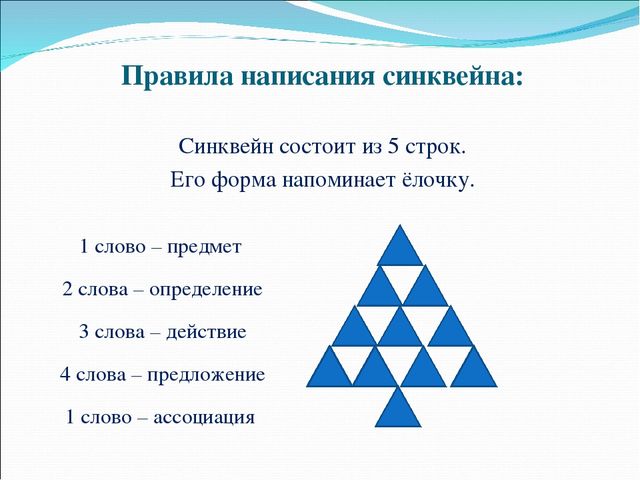 Дети: Составляют:МатрёшкаЯркая, деревянная.Разбирается, радует, украшает.Матрёшка радует всех людей.Сувенир.Воспитатель: Какие, вы молодцы. Какое чудесное стихотворение получилось. Ребята, как много вы узнали о матрёшке и если гости приедут к нам, мы сможем легко рассказать все о ней. Но, что же мы можем гостям подарить на память?Дети: Матрёшек. И мы уже их приготовили.3.РефлексияВоспитатель: Ребята, вы сегодня очень хорошие составили рассказы о матрёшке, составили по схеме стихотворение. Какие чудесные матрёшки вы приготовили для подарка. Ребята, а вам понравилось наше занятие? Что было для вас наиболее интересным? Какие затруднения вы испытывали? Если вам все понравилось на занятие и не испытывали трудностей, можете взять веселый «смайлик», а кто испытывал затруднения можете взять грустный «смайлик». Прощаемся с гостями.